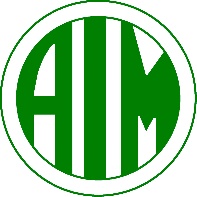                                    ACTION IN MATURITY, INC.                                           COMPLAINT FORM  Please mail the completed form to:  Laura Bristow, Executive Director, Action In Maturity, Inc., 700 W. 40th Street, Baltimore, MD 21211TITLE VI COMPLAINT FORMTITLE VI COMPLAINT FORMTITLE VI COMPLAINT FORMTITLE VI COMPLAINT FORMTITLE VI COMPLAINT FORMTITLE VI COMPLAINT FORMTITLE VI COMPLAINT FORMSection 1Section 1Section 1Section 1Section 1Section 1Section 1Name:Address:Home Phone:Cell/Work Phone:Email:Accessible Format RequirementsLarge PrintLarge PrintLarge PrintTDDAudioOtherAccessible Format RequirementsSection 2Section 2Section 2Section 2Section 2Section 2Section 2Are you filing a complaint on your own behalf?Are you filing a complaint on your own behalf?Are you filing a complaint on your own behalf?Are you filing a complaint on your own behalf?Are you filing a complaint on your own behalf?YES*NOIf you answered “Yes” to this question, go to Section 3If you answered “Yes” to this question, go to Section 3If you answered “Yes” to this question, go to Section 3If you answered “Yes” to this question, go to Section 3If you answered “Yes” to this question, go to Section 3If not, please supply the name and relationship of the person for whom you are complaining:If not, please supply the name and relationship of the person for whom you are complaining:If not, please supply the name and relationship of the person for whom you are complaining:If not, please supply the name and relationship of the person for whom you are complaining:If not, please supply the name and relationship of the person for whom you are complaining:Please explain why you have filed for a third party:Please explain why you have filed for a third party:Please explain why you have filed for a third party:Please explain why you have filed for a third party:Please confirm that you have obtained the permission of the aggrieved party if you are filing on behalf of a third party:Please confirm that you have obtained the permission of the aggrieved party if you are filing on behalf of a third party:Please confirm that you have obtained the permission of the aggrieved party if you are filing on behalf of a third party:Please confirm that you have obtained the permission of the aggrieved party if you are filing on behalf of a third party:Please confirm that you have obtained the permission of the aggrieved party if you are filing on behalf of a third party:Section 3Section 3Section 3Section 3Section 3Section 3Section 3I believe the discrimination I experienced was based on: 
(check all that apply)I believe the discrimination I experienced was based on: 
(check all that apply)I believe the discrimination I experienced was based on: 
(check all that apply)I believe the discrimination I experienced was based on: 
(check all that apply)I believe the discrimination I experienced was based on: 
(check all that apply)I believe the discrimination I experienced was based on: 
(check all that apply)I believe the discrimination I experienced was based on: 
(check all that apply)RaceColorColorColorNatural OriginMonth, Day and Year of Alleged Discrimination:Month, Day and Year of Alleged Discrimination:Explain as clearly as possible what happened and why you believe you were discriminated against.  Include the name and contact information all parties and witnesses. If more space is needed, please use the back of this form.Explain as clearly as possible what happened and why you believe you were discriminated against.  Include the name and contact information all parties and witnesses. If more space is needed, please use the back of this form.Explain as clearly as possible what happened and why you believe you were discriminated against.  Include the name and contact information all parties and witnesses. If more space is needed, please use the back of this form.Explain as clearly as possible what happened and why you believe you were discriminated against.  Include the name and contact information all parties and witnesses. If more space is needed, please use the back of this form.Explain as clearly as possible what happened and why you believe you were discriminated against.  Include the name and contact information all parties and witnesses. If more space is needed, please use the back of this form.Explain as clearly as possible what happened and why you believe you were discriminated against.  Include the name and contact information all parties and witnesses. If more space is needed, please use the back of this form.Explain as clearly as possible what happened and why you believe you were discriminated against.  Include the name and contact information all parties and witnesses. If more space is needed, please use the back of this form.Section 4Section 4Section 4Section 4Section 4Section 4Section 4Have you previously filed a Title VI complaint with this agency?Have you previously filed a Title VI complaint with this agency?Have you previously filed a Title VI complaint with this agency?Have you previously filed a Title VI complaint with this agency?Have you previously filed a Title VI complaint with this agency?YESNOHave you previously filed a Title VI complaint with this agency?Have you previously filed a Title VI complaint with this agency?Have you previously filed a Title VI complaint with this agency?Have you previously filed a Title VI complaint with this agency?Have you previously filed a Title VI complaint with this agency?Section 5Section 5Section 5Section 5Section 5Section 5Section 5Have you filed this complaint with any other Federal, State or Local Agency, or with any Federal or State Court?(If yes, check all that apply)Have you filed this complaint with any other Federal, State or Local Agency, or with any Federal or State Court?(If yes, check all that apply)Have you filed this complaint with any other Federal, State or Local Agency, or with any Federal or State Court?(If yes, check all that apply)Have you filed this complaint with any other Federal, State or Local Agency, or with any Federal or State Court?(If yes, check all that apply)Have you filed this complaint with any other Federal, State or Local Agency, or with any Federal or State Court?(If yes, check all that apply)YESNOHave you filed this complaint with any other Federal, State or Local Agency, or with any Federal or State Court?(If yes, check all that apply)Have you filed this complaint with any other Federal, State or Local Agency, or with any Federal or State Court?(If yes, check all that apply)Have you filed this complaint with any other Federal, State or Local Agency, or with any Federal or State Court?(If yes, check all that apply)Have you filed this complaint with any other Federal, State or Local Agency, or with any Federal or State Court?(If yes, check all that apply)Have you filed this complaint with any other Federal, State or Local Agency, or with any Federal or State Court?(If yes, check all that apply)Federal AgencyFederal AgencyFederal CourtState AgencyState AgencyState CourtLocal AgencyPlease provide information about a contact person at the agency/court where the complaint was filed.Please provide information about a contact person at the agency/court where the complaint was filed.Please provide information about a contact person at the agency/court where the complaint was filed.Please provide information about a contact person at the agency/court where the complaint was filed.Please provide information about a contact person at the agency/court where the complaint was filed.Please provide information about a contact person at the agency/court where the complaint was filed.Please provide information about a contact person at the agency/court where the complaint was filed.Name:Name:Title:Title:Agency:Agency:Address/Phone:Address/Phone:Section 6Section 6Section 6Section 6Section 6Section 6Section 6Name of agency complaint is against:Name of agency complaint is against:Name of agency complaint is against:Contact Person:Contact Person:Contact Person:Title:Title:Title:Phone/email:Phone/email:Phone/email:You may attach any written materials or other information that you think is relevant to your complaint.SignatureDate